Родители, которые в одиночку воспитывают детей, могут получить пособие на детей от 8 до 16 лет включительно. 
Подробнее: https://pfr.gov.ru/grazhdanam/singles_family_with_chi... 

#ПФР #Пенсионныйфонд #вопросответ #дети #семья #ПФРвыплаты2021 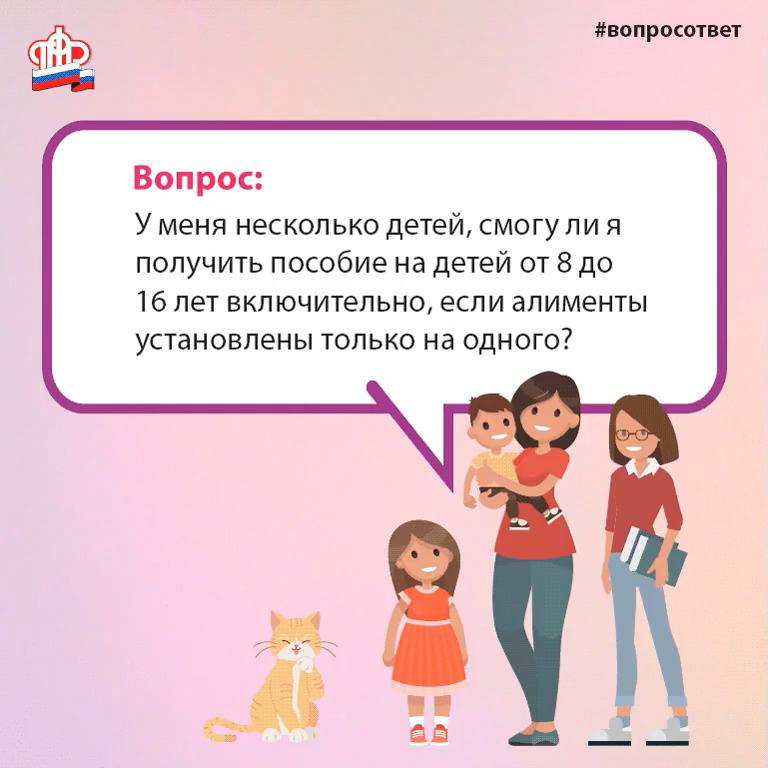 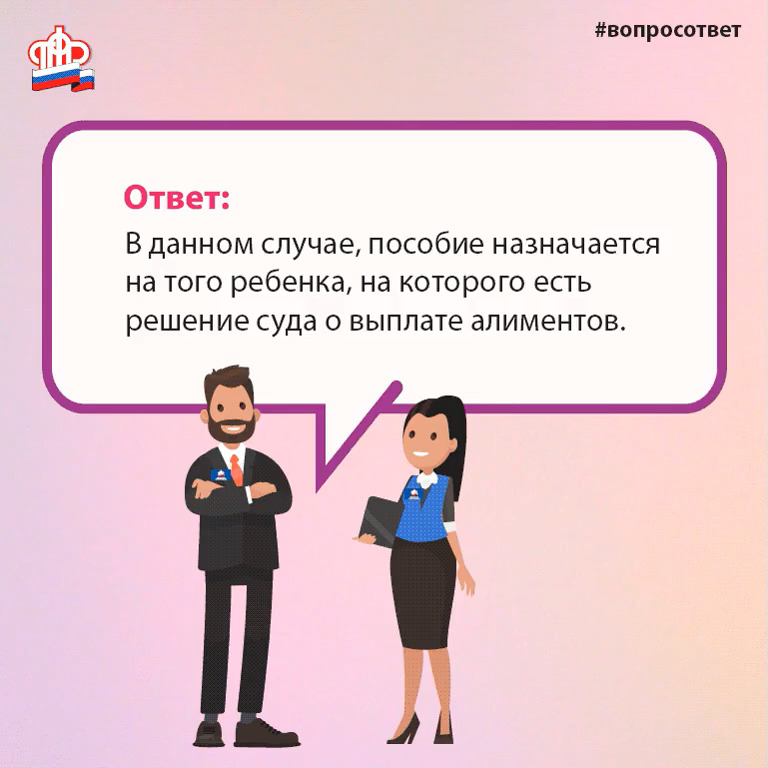 